Autorisation et décharge de responsabilité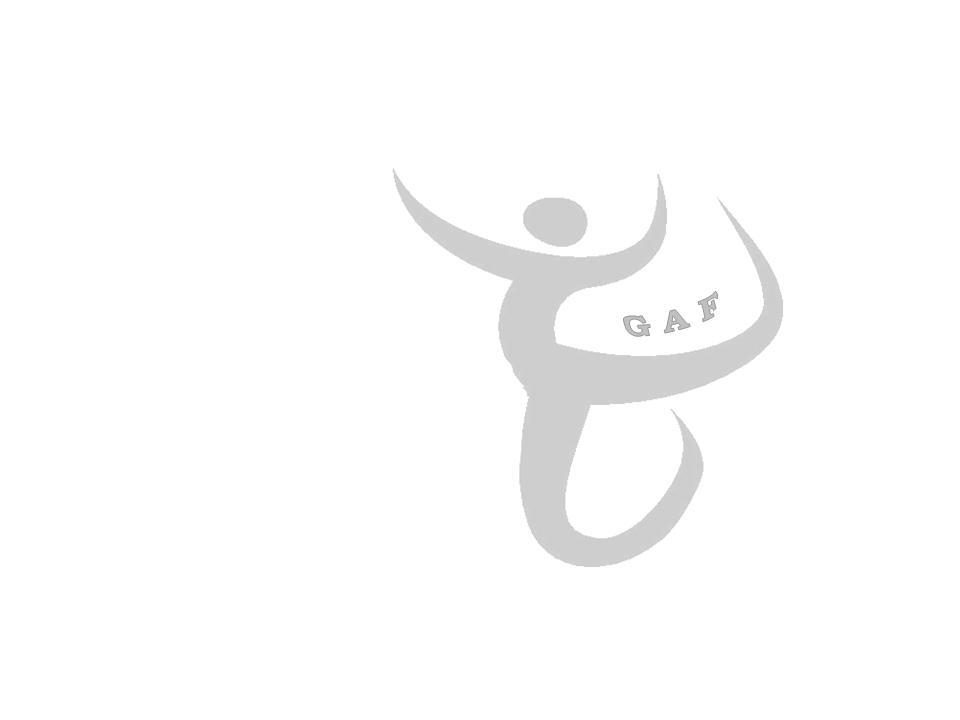 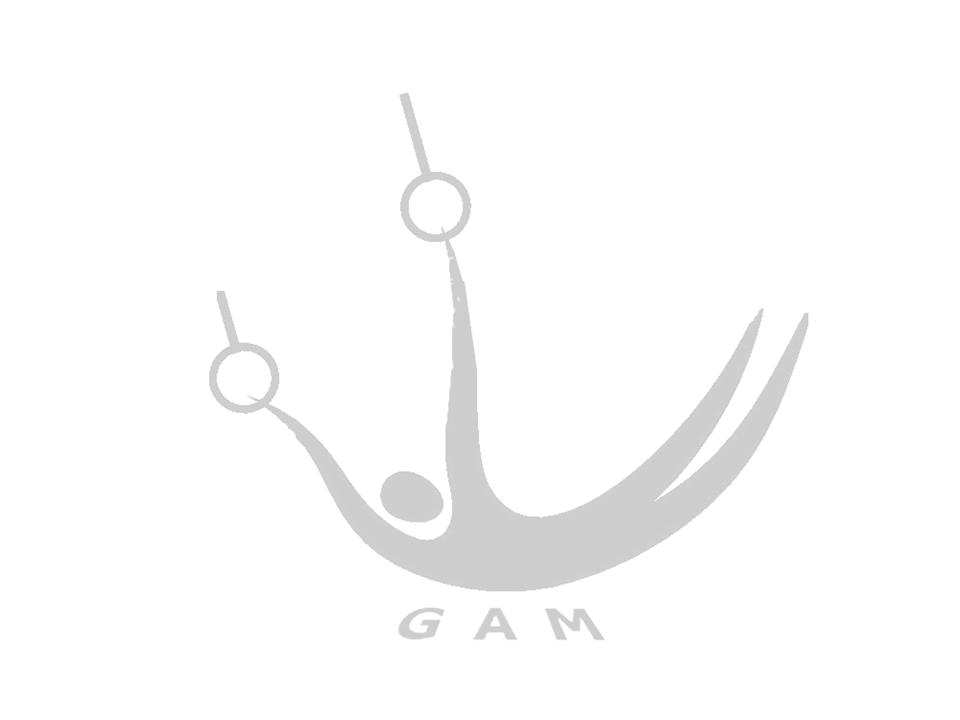 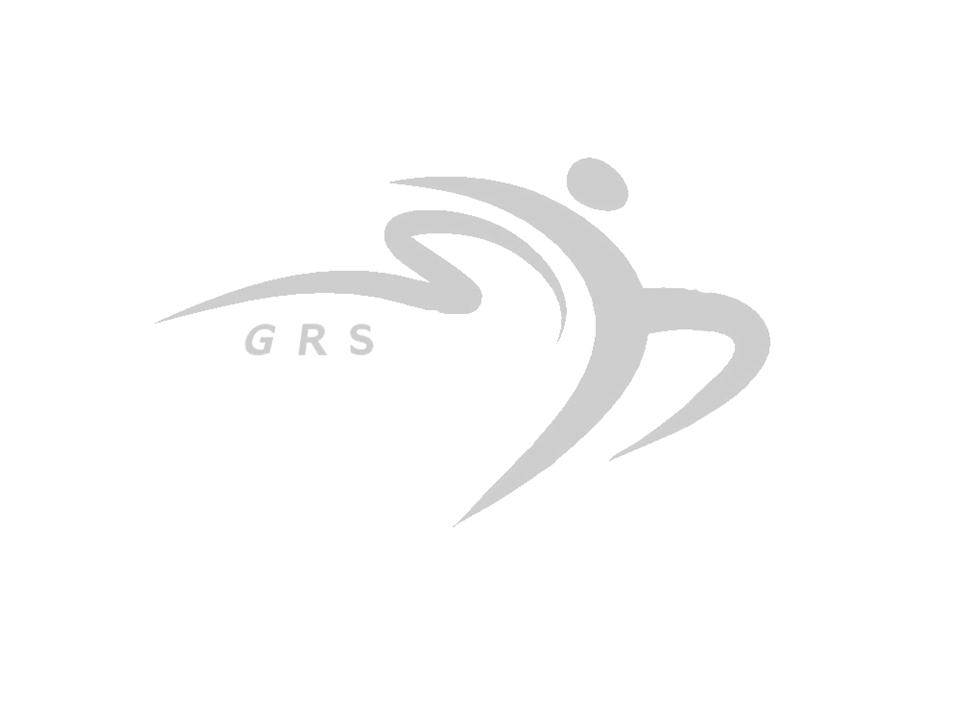 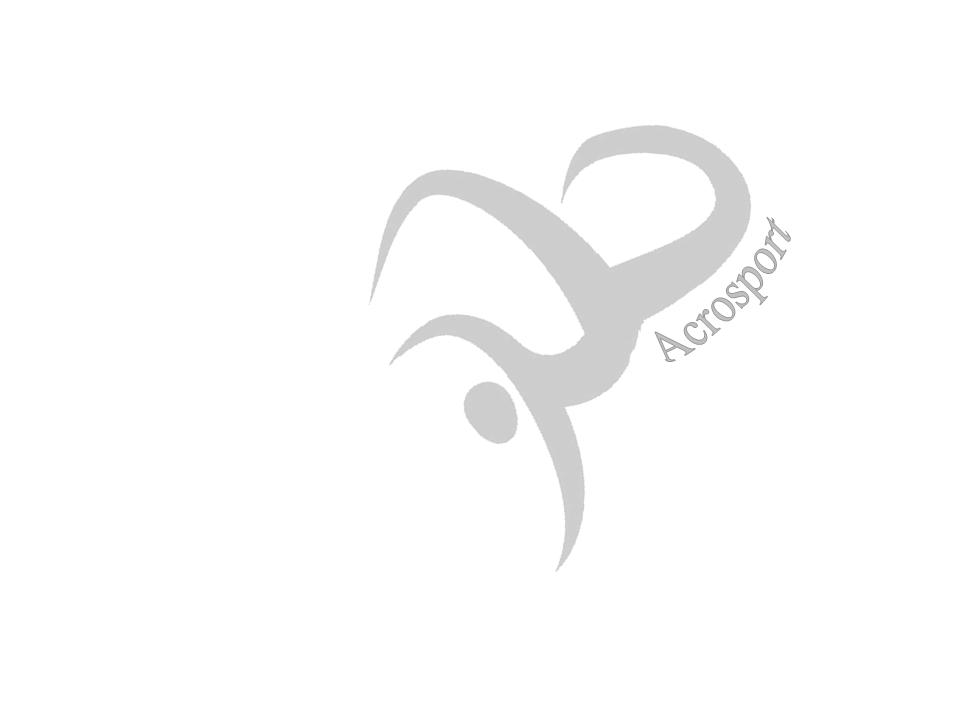 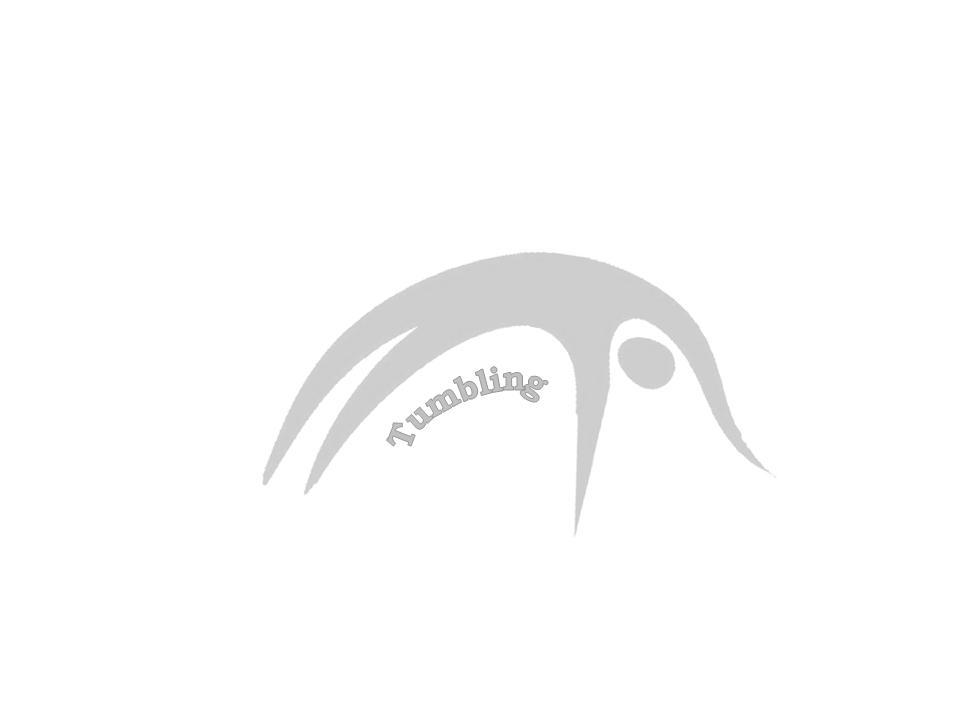 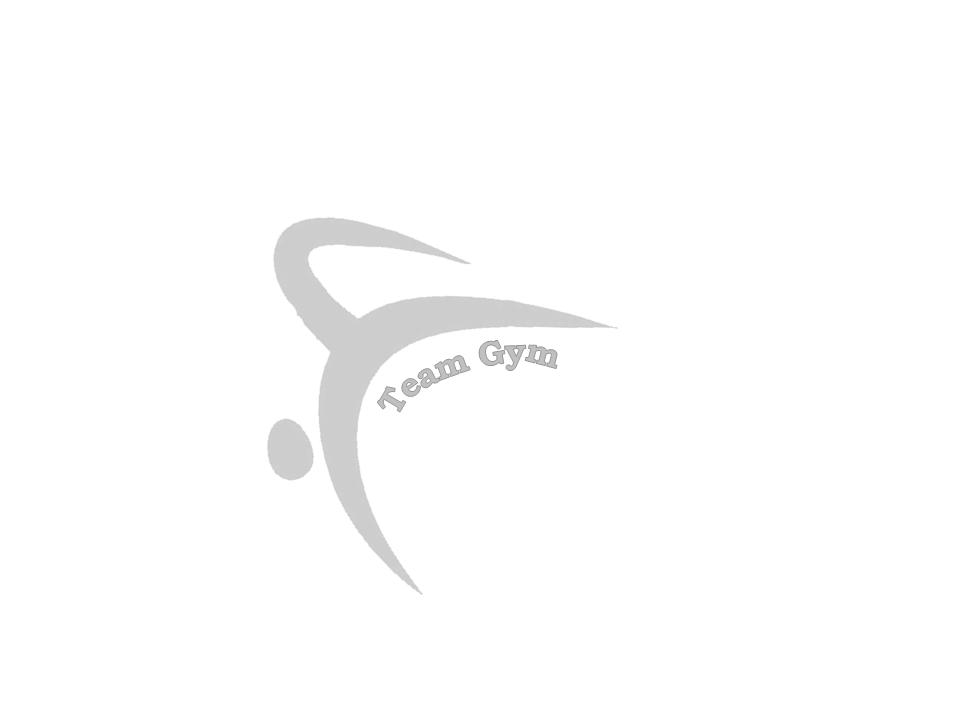 Je soussigné(e), nom et prénom:Adresse:Responsable légal de l’enfant (nom et prénom):Né(e) le: autorise mon enfant à participer à 1 ou 2 séances d’essai en gym sportive.atteste que mon enfant est garanti par une assurance responsabilité civile et par une assurance individuelle accidents corporels souscrites pour les accidents susceptibles de lui survenir ou ceux qu’il pourrait causer à l’occasion de ces séances.Nom de la compagnie d’assurance :N° adhérent :déclare ne pas tenir pour responsable l’association, les entraîneurs et les membres du bureau en cas d’accident et de dommage corporel ou matériel qui pourrait survenir à mon enfant pendant les séances d’essai de gym sportive que cela soit dans les locaux ou en dehors.Fait à Bruges, le :Signature :